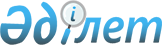 Об оказании социальной поддержки специалистам здравоохранения, образования, социального обеспечения, культуры и спорта и ветеринарии, прибывшим для работы и проживания в сельские населенные пункты Темирского района
					
			Утративший силу
			
			
		
					Решение маслихата Темирского района Актюбинской области от 10 мая 2012 года № 41. Зарегистрировано Департаментом юстиции Актюбинской области 31 мая 2012 года № 3-10-170. Утратило силу решением маслихата Темирского района Актюбинской области от 28 января 2013 года № 84      Сноска. Утратило силу решением маслихата Темирского района Актюбинской области от 28.01.2013 № 84.

      В соответствии со статьей 6 Закона Республики Казахстан от 23 января 2001 года № 148 «О местном государственном управлении и самоуправлении в Республике Казахстан», с пунктом 8 статьи 18 Закона Республики Казахстан от 8 июля 2005 года № 66 «О государственном регулировании развития агропромышленного комплекса и сельских территорий» и Постановлением Правительства Республики Казахстан от 18 февраля 2009 года № 183 «Об утверждении размеров и Правил предоставления мер социальной поддержки специалистам здравоохранения, образования, социального обеспечения, культуры, спорта, прибывшим для работы и проживания в сельские населенные пункты» районный маслихат РЕШИЛ:



      1. Оказать социальную поддержку специалистам здравоохранения, образования, социального обеспечения, культуры, спорта и ветеринарии прибывшим для работы и проживания в сельские населенные пункты Темирского района:



      1) подъемное пособие в сумме, равной семидесятикратному месячному расчетному показателю;



      2) бюджетный кредит на приобретение жилья в сумме, не превышающей одну тысячу пятисоткратный размер месячного расчетного показателя.



      2. Бюджетный кредит на приобретение жилья для специалистов предоставляется сроком на пятнадцать лет; ставка вознаграждения по кредиту устанавливается в размере 0,01% годовых от суммы кредита.



      3. Настоящее решение вводится в действие по истечении десяти календарных дней со дня его первого официального опубликования.      Председатель сессии                   Секретарь

      районного маслихата              районного маслихата         Е.БАЛБОСЫНОВ                       Н.УТЕПОВ
					© 2012. РГП на ПХВ «Институт законодательства и правовой информации Республики Казахстан» Министерства юстиции Республики Казахстан
				